Progression from Foundation Degree to 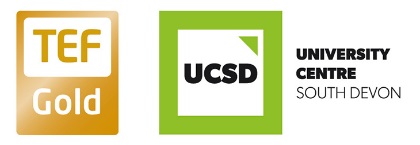 a Top-Up Degree at UCSDThis application is for students who are progressing from a UCSD Foundation Degree onto a UCSD BSc / BA (Hons) Top-up programme.Please complete in full and return to: HE Faculty Office, University Centre South Devon, Long Road, Paignton, TQ4 7EJ, by 15 January 2020. If you have any questions regarding this form, please email university@southdevon.ac.ukI agree to South Devon College processing personal data contained in this form, or data that the College may obtain from me or other people whilst I am in the process of becoming a student. I agree to the processing of such data for purposes connected with my intended studies, my health and safety whilst on the premises or any other legitimate reason. South Devon College complies with the Data Protection Act 1998.COURSE INFORMATIONCOURSE INFORMATIONFoundation Degree Programme:Programme title of the progression Award:Mode of attendanceFull Time / Part TimePERSONAL DETAILSPERSONAL DETAILSPERSONAL DETAILSPERSONAL DETAILSPERSONAL DETAILSPERSONAL DETAILSFirst Name(s)Family NameFamily NameDate of BirthStudent NumberStudent NumberEmail AddressHome AddressPost CodePhone (Mobile)Phone (Mobile)SignedDateFD PROGRAMME CO-ORDINATOR DECLARATIONFD PROGRAMME CO-ORDINATOR DECLARATIONI confirm as the Foundation Degree Programme Co-ordinator that this student is eligible to progress to the programme named above subject to the results of the Foundation Degree.I confirm as the Foundation Degree Programme Co-ordinator that this student is eligible to progress to the programme named above subject to the results of the Foundation Degree.Signature of FD Programme Co-ordinator:Date: